Schnitzeljagd mit Kontaktbeschränkungen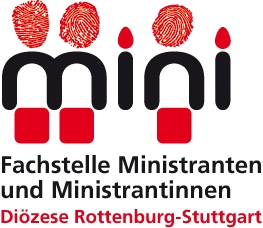 Anleitung für den Gruppenleitung/OberminiGruppenfindungTeilt die Minis in Zweiergruppen ein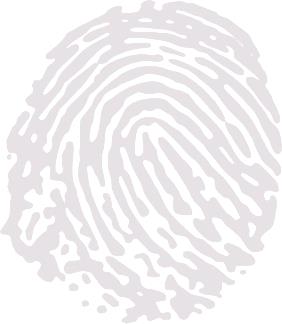 Teilt ihnen mit, Wo und Wann die Schnitzeljagd beginnt (dazu siehe unten: Hinweis zu den Abstandsregeln!) Weg finden 

Den Weg könnt ihr …
… in einer Landkarte markieren, oder…… mit Kreidepfeilen auf dem Boden markieren, oder ...… in jeder Box ein Fotoausschnitt von der nächsten Station beilegen, oder ……ein Rätsel, welches auf die nächste Station hindeutet in die Box legenOrganisation
Am besten ihr macht die Schnitzeljagd nur an einem Tag (falls nicht, sammelt das Material über Nacht ein und verteilt es am nächsten Tag neu). Sucht euch die Stationen aus, die euch gefallen, und ergänzt sie gerne um eigene Ideen. Gebt den Minis eure Handynummer oder gebt euren Aufenthaltsort an (falls eure Minis mal nicht weiterwissen, die nächste Station nicht finden und so weiter). 
Ihr könnt beispielsweise einen Samstag auf dem Kirchhof anzutreffen sein und dort können sich eure Minis am Ende auch ihre Belohnung abholen – dann seht ihr sogar alle, sie sehen euch und die Freude ist sicher groß! Falls ihr Stationen auswählt, für welche ein Handy notwendig istweist die Minis davor darauf hinHinweis: Abstandsregeln einhalten!
Weist die Minis auf die Abstandsregel hin und achtet darauf, dass sie und ihr diese einhaltet. Schickt die Minis dazu in sinnvollen Abständen los, damit sie sich nicht begegnen können. 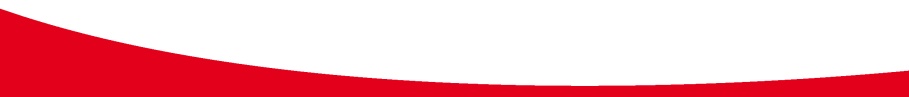 